STATE OF MAINE REQUEST FOR PROPOSALS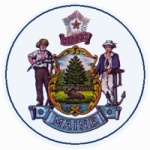 RFA SUBMITTED QUESTIONS & ANSWERS SUMMARYProvided below are submitted written questions received and the Department’s answer.RFA NUMBER AND TITLE:202111178 - Community Resilience Partnership Community Action GrantRFA ISSUED BY:Governor’s OfficeOffice of Policy Innovation & the FutureSUBMITTED QUESTIONS DUE DATE:January 18, 2022, no later than 11:59 p.m.QUESTION & ANSWER SUMMARY ISSUED:December 23, 2021PROPOSAL DUE DATE:March 22, 2022, no later than 11:59 p.m.PROPOSALS DUE TO:Proposals@maine.gov1RFA Section & Page NumberQuestion1Section D, p9Is there an application form we should use to apply?1AnswerAnswer1Yes, a Community Action Grant Application Form is posted with the RFA document on the Procurement Service website. Yes, a Community Action Grant Application Form is posted with the RFA document on the Procurement Service website. 2RFA Section & Page NumberQuestion2n/aFor communities that need help with grant writing, is there a pool of grant specialists available to small communities?2AnswerAnswer2Under the Service Provider Grants, the service providers are expected to help communities in their group apply for Community Action Grants during the Service Provider Grant period. Communities that need assistance should consider working with a Service Provider.Additionally, the Regional Coordinator RFP aims to build capacity in each of four regions to assist communities with identifying, applying for, and managing other federal and state grant opportunities.Under the Service Provider Grants, the service providers are expected to help communities in their group apply for Community Action Grants during the Service Provider Grant period. Communities that need assistance should consider working with a Service Provider.Additionally, the Regional Coordinator RFP aims to build capacity in each of four regions to assist communities with identifying, applying for, and managing other federal and state grant opportunities.3RFA Section & Page NumberQuestion3n/aCan several small towns who have been meeting monthly for a while hold a joint community workshop, or do they have to hold individual town meetings? Any insights for how they can learn from each other?3AnswerAnswer3Community workshops conducted as part of the enrollment process may be held individually or jointly. The outcomes must include a list of priorities for each individual community and may include joint collaborative priorities.Community workshops conducted as part of the enrollment process may be held individually or jointly. The outcomes must include a list of priorities for each individual community and may include joint collaborative priorities.4RFA Section & Page NumberQuestion4GOPIF received the following questions about the eligibility of specific projects:One project being contemplated would develop preliminary engineering estimates for two piers that need to be rebuilt for resiliency. Is it safe to assume that project could fit under the “vulnerability of infrastructure” category (G1 or G2)? And is it safe to assume this would fit in the category of no match required?We have designed a no-till potato planter to reduce fuel needs in potato production, reduced tillage means reduced CO2 emissions, and reduced non-point source pollution by keeping the soil in the field. There are 55,000 acres of cropland that is bare for nearly 6 months of the year and soil erosion is estimated to be roughly 1-2 tons per acre per year. The River is paying the price. Any suggestions?Would raising municipal buildings or moving them out of the floodplain be an eligible activity?Would funding of a local sewer project be an eligible project?The 'G5' action on the list notes to "(identify vulnerable road crossings and) apply for DEP improvement funds." So could the Community Action Grant be applied to the construction or engineering costs to improve the infrastructure?4AnswerAnswer4GOPIF is unable to comment on the eligibility of specific projects. Applicants may wish to consult the List of Community Actions for ideas for eligible projects. There are two types of Community Action Grants:No-match grants to support implementation of one or more activities in the List of Community Actions available here (link) that are aligned with the state’s climate action plan, Maine Won’t Wait (link).Grants to support other community-defined climate and energy implementation priorities that do not appear on the List of Community Projects. In cases where another state funding program already exists for a certain project type, GOPIF will want to see that the other source has been considered and is included in the overall project budget.GOPIF is unable to comment on the eligibility of specific projects. Applicants may wish to consult the List of Community Actions for ideas for eligible projects. There are two types of Community Action Grants:No-match grants to support implementation of one or more activities in the List of Community Actions available here (link) that are aligned with the state’s climate action plan, Maine Won’t Wait (link).Grants to support other community-defined climate and energy implementation priorities that do not appear on the List of Community Projects. In cases where another state funding program already exists for a certain project type, GOPIF will want to see that the other source has been considered and is included in the overall project budget.5RFA Section & Page NumberQuestion5n/aIf towns are interested in possibly applying to the Community Action Grant program at some point in the future, but not within the first year, should they enroll in the partnership now or wait until closer to the time they wish to apply?5AnswerAnswer5When to enroll is a decision best made at the community-level with consideration of town or select board meeting schedules and grant deadlines.When to enroll is a decision best made at the community-level with consideration of town or select board meeting schedules and grant deadlines.6RFA Section & Page NumberQuestion6Section C, p5I don't see any language in the RFAs that suggest that working on one grant (RFA) precludes an organization from working on the other grant (RFA). Could you confirm that my organization could propose to work on tasks listed in both the Community Action Grant RFA and the Service Provider RFA?6AnswerAnswer6An organization may submit one (1) Service Provider Grant application per round and, if applying on behalf of a community, one (1) Community Action Grant per round. An organization is permitted to participate as a subcontractor on multiple Community Action Grants and Service Provider Grants and should demonstrate capacity to do so effectively.An organization may submit one (1) Service Provider Grant application per round and, if applying on behalf of a community, one (1) Community Action Grant per round. An organization is permitted to participate as a subcontractor on multiple Community Action Grants and Service Provider Grants and should demonstrate capacity to do so effectively.7RFA Section & Page NumberQuestion7Section C, p5Can a municipality apply for their own grant as well as be part of a group grant in the same grant round?7AnswerAnswer7A community may participate in only one (1) Community Action Grant application and award at a time.A community may participate in only one (1) Community Action Grant application and award at a time.8RFA Section & Page NumberQuestion8Section C, p5Can communities that enroll in the program as a group apply for grants individually? Likewise, can communities that enroll in the program individually apply for a grant collaboratively?8AnswerAnswer8Regardless of whether a community enrolls in the Partnership on its own or with the assistance of a service provider, it may then apply for Community Action Grants individually or as part of a multi-community application.Regardless of whether a community enrolls in the Partnership on its own or with the assistance of a service provider, it may then apply for Community Action Grants individually or as part of a multi-community application.9RFA Section & Page NumberQuestion9Section C, p5Does every community need to work with a service provider to join the Partnership?9AnswerAnswer9Communities may choose to complete the enrollment requirements on their own at any time, or choose to work with a service provider if they want the extra expertise and capacity.Communities may choose to complete the enrollment requirements on their own at any time, or choose to work with a service provider if they want the extra expertise and capacity.10RFA Section & Page NumberQuestion10Section C, p5Eligibility calls for “designating a committee or employee to coordinate activities…” If a town uses contractors to provide capacity because they are unable to hire staff, could that contractor serve as the designated point person to lead/ facilitate a committee? Or in conjunction with a committee? Must it be an EMPLOYEE OR a COMMITTEE? Could it be a contractor hired to work with a committee?10AnswerAnswer10The preference is that a municipal official or employee be the designated point of contact. However, if this not possible, the municipal resolution may designate a contractor to represent the community to the Partnership and detail the specific roles and authorities it grants to the contractor and the duration of that role. The preference is that a municipal official or employee be the designated point of contact. However, if this not possible, the municipal resolution may designate a contractor to represent the community to the Partnership and detail the specific roles and authorities it grants to the contractor and the duration of that role. 11RFA Section & Page NumberQuestion11Section C, p5If communities have completed and adopted a climate action plan, can they submit that as equivalent documentation for enrollment?11AnswerAnswer11Yes. The community will still need to complete the Community Resilience Self-Assessment and the List of Community Actions and pass a municipal resolution or obtain a letter from a tribal chief. The community will need to submit documentation that the planning process engaged the community and generated a list of priorities. Documentation should include workshop agendas, participant lists, a description of the workshop outcomes, and the plan’s priority action items.Yes. The community will still need to complete the Community Resilience Self-Assessment and the List of Community Actions and pass a municipal resolution or obtain a letter from a tribal chief. The community will need to submit documentation that the planning process engaged the community and generated a list of priorities. Documentation should include workshop agendas, participant lists, a description of the workshop outcomes, and the plan’s priority action items.12RFA Section & Page NumberQuestion12Section C, p5If a community has 100+ page green plan with designated recommendations and priorities I’m assuming that satisfies some of the enrollment requirements.  The plan was developed as a result of two dozen public forums surveys, etc.12AnswerAnswer12The community will still need to complete the Community Resilience Self-Assessment and the List of Community Actions and pass a municipal resolution or obtain a letter from a tribal chief. The community will need to submit documentation that the planning process engaged the community and generated a list of priorities. Documentation should include workshop agendas, participant lists, and a description of the workshop outcomes.The community will still need to complete the Community Resilience Self-Assessment and the List of Community Actions and pass a municipal resolution or obtain a letter from a tribal chief. The community will need to submit documentation that the planning process engaged the community and generated a list of priorities. Documentation should include workshop agendas, participant lists, and a description of the workshop outcomes.13RFA Section & Page NumberQuestion13Section C, p5Where do school districts fit into the RFA? I see a reference to school districts in the list of pre-approved measures.13AnswerAnswer13Municipal and tribal governments are eligible to apply for Community Action Grants. School districts may be a partner on a grant application.Municipal and tribal governments are eligible to apply for Community Action Grants. School districts may be a partner on a grant application.14RFA Section & Page NumberQuestion14Section C, p5If a project were to support a regional school district/system, would all the towns apply together?14AnswerAnswer14Yes, the towns would be the applicants and the school district might be a partner to the application. Any towns listed on the application would need to be enrolled in the Partnership.Yes, the towns would be the applicants and the school district might be a partner to the application. Any towns listed on the application would need to be enrolled in the Partnership.15RFA Section & Page NumberQuestion15Section C, p5I live in a retirement community. Is a mechanism for us to become officially involved since we are not a town or a tribe?15AnswerAnswer15Municipal and tribal governments are eligible to apply for Community Action Grants. A retirement community may be considered a stakeholder group that participates in the community workshops.Municipal and tribal governments are eligible to apply for Community Action Grants. A retirement community may be considered a stakeholder group that participates in the community workshops.16RFA Section & Page NumberQuestion16Section C, p5Who is meant to complete self-evaluations?16AnswerAnswer16It is up to the community’s officials to determine whether staff, a committee, or the service provider completes the two self-assessments. The required language in the municipal resolution will reference those assessments so the community may desire to have a municipal representative involved in completing the assessments.It is up to the community’s officials to determine whether staff, a committee, or the service provider completes the two self-assessments. The required language in the municipal resolution will reference those assessments so the community may desire to have a municipal representative involved in completing the assessments.17RFA Section & Page NumberQuestion17Section C, p5Can a municipality pass a resolution before it has performed a self-evaluation and public workshop?17AnswerAnswer17Yes, in which case the resolution should set a timeline (for example, within 60 days) for conducting those two activities and generating the list of priority actions.Yes, in which case the resolution should set a timeline (for example, within 60 days) for conducting those two activities and generating the list of priority actions.18RFA Section & Page NumberQuestion18Section D, p5Can more than one Community Action Grant application be submitted?18AnswerAnswer18A community may be included in only one application per round.A community may be included in only one application per round.19RFA Section & Page NumberQuestion19Section D, p5Can a municipality apply for their own grant as well as be part of a group grant in the same grant round?19AnswerAnswer19Communities are limited to one grant application per round.Communities are limited to one grant application per round.20RFA Section & Page NumberQuestion20Section D, p5Community Action Grants are available for up to 5 communities as a group.  The Regional Coordinators Pilot is designed to help 12-15 communities.  Can a group of 6-11 communities apply for a Community Action Grant?20AnswerAnswer20There are no restrictions on the number of communities that may apply jointly for a Community Action Grant. The award cap of $100,000 will apply for all multi-community proposals.There are no restrictions on the number of communities that may apply jointly for a Community Action Grant. The award cap of $100,000 will apply for all multi-community proposals.21RFA Section & Page NumberQuestion21Section D, p5Do the grant caps of $50,000 for individual communities and $100,000 multi-community proposals apply for both the no-match and match grant options?21AnswerAnswer21Yes, the caps apply to both no-match and match options.Yes, the caps apply to both no-match and match options.22RFA Section & Page NumberQuestion22Section D, p5One concern that I have is that the towns with better planning capacity and more resources will be better able to meet the application criteria and move forward with funding opportunities. How are you planning to ensure that all municipalities have a fair shake at funding regardless of planning capacity?22AnswerAnswer22The Service Provider Grants are available for exactly this reason, to assist those communities with limited capacity. There will be additional rounds of Community Action grants available. Further, to achieve an equitable geographic distribution of regional provider investments, GOPIF’s intent is to select at least one (1) Service Provider proposal from each of five regions during each grant cycle. See the Service Provider Grant RFA for descriptions of the regions. The Service Provider Grants are available for exactly this reason, to assist those communities with limited capacity. There will be additional rounds of Community Action grants available. Further, to achieve an equitable geographic distribution of regional provider investments, GOPIF’s intent is to select at least one (1) Service Provider proposal from each of five regions during each grant cycle. See the Service Provider Grant RFA for descriptions of the regions. 23RFA Section & Page NumberQuestion23Section D, p5How competitive are these community grants? Is there a certain limitation on the amount of grants you’ll give?23AnswerAnswer23For the first round, $1,050,000 has been allocated for awards under the Community Action Grant. Competitiveness will depend on how many applications are submitted. See the Community Action Grant RFA document for scoring criteria.For the first round, $1,050,000 has been allocated for awards under the Community Action Grant. Competitiveness will depend on how many applications are submitted. See the Community Action Grant RFA document for scoring criteria.24RFA Section & Page NumberQuestion24Section E, p5Are the community action grants to be spent in 12 months with project closure reporting requirements?24AnswerAnswer24Contract terms for Community Action Grants will be up to two (2) years, as determined by the Applicant’s proposal.Contract terms for Community Action Grants will be up to two (2) years, as determined by the Applicant’s proposal.25RFA Section & Page NumberQuestion25Section E, p5Will projects that result from this RFA have to pay prevailing wage rates both for these grants and for future implementation efforts?25AnswerAnswer25Maine’s prevailing wage rates will apply to these individual grants and future implementation efforts if the individual projects meet the definition of “Public works” in 26 MRS §1304(8). The laws regarding Maine’s prevailing wage can be found here Title 26 MRS Chapter 15.Maine’s prevailing wage rates will apply to these individual grants and future implementation efforts if the individual projects meet the definition of “Public works” in 26 MRS §1304(8). The laws regarding Maine’s prevailing wage can be found here Title 26 MRS Chapter 15.26RFA Section & Page NumberQuestion26Section A, p6Reading the requirements for Community Action Grants, I note that towns will be allocated to one of three Tiers. Tier 2 is for "communities with either populations from 4,000 to 10,000 or a state tax assessment of less than $25 million." My town has a population of about 9,000 but a state tax assessment of about $2 billion. Would we be allocated to Tier 2 or Tier 3?26AnswerAnswer26In this case, the town would be classified as Tier 2 based on the population size below 10,000. Criteria for the Tiers are:Tier 1: Communities with populations less than 4,000.Tier 2: Communities with either populations from 4,000 to 10,000 or a state tax assessment of less than $25 million. Tier 3: Communities with populations greater than 10,000 and state tax assessments higher than $25 million. Note: GOPIF uses Maine State Treasurer’s state revenue sharing projections for state tax assessment values: www.maine.gov/treasurer/revenue-sharing/projections. In this case, the town would be classified as Tier 2 based on the population size below 10,000. Criteria for the Tiers are:Tier 1: Communities with populations less than 4,000.Tier 2: Communities with either populations from 4,000 to 10,000 or a state tax assessment of less than $25 million. Tier 3: Communities with populations greater than 10,000 and state tax assessments higher than $25 million. Note: GOPIF uses Maine State Treasurer’s state revenue sharing projections for state tax assessment values: www.maine.gov/treasurer/revenue-sharing/projections. 27RFA Section & Page NumberQuestion27Section B, p7Do you have a template for the municipal resolution authorizing the program?27AnswerAnswer27Yes, a model resolution with required and optional language is provided on the .Yes, a model resolution with required and optional language is provided on the .28RFA Section & Page NumberQuestion28Section B, p7Will a resolution already passed for a declaration of a climate emergency qualify as a resolution for enrollment?28AnswerAnswer28The resolution should contain the specific language listed in the municipal resolution guidance on the website. In this case, the community could decide to pass a new resolution or to amend the existing resolution to include that language.The resolution should contain the specific language listed in the municipal resolution guidance on the website. In this case, the community could decide to pass a new resolution or to amend the existing resolution to include that language.29RFA Section & Page NumberQuestion29Section B-2, p7Can a municipality submit a grant for two somewhat unrelated projects on the List of Community Actions (for example, EV charging stations and completing the flood resilience checklist)?29AnswerAnswer29Yes, communities may apply for more than one activity from the List of Community Actions in a single application. However, communities may not submit more than one application per round.Yes, communities may apply for more than one activity from the List of Community Actions in a single application. However, communities may not submit more than one application per round.30RFA Section & Page NumberQuestion30Section B-2, p7Will the List of Community Actions be updated overtime or stay the same as the program develops?30AnswerAnswer30The List of Community Actions may change over time as new resources and practices become available.The List of Community Actions may change over time as new resources and practices become available.31RFA Section & Page NumberQuestion31Section B-4, p8If a community has received funding to implement a resilience-based infrastructure project but is still looking for non-federal match, could a community apply for a Community Action Grant to help provide that match? And if yes, would this require a percentage match since it doesn’t fall under the action list?31AnswerAnswer31Funds awarded under the Community Action Grant may be used as local cost-share for federal grants. If the work being supported is not on the List of Community Actions, the match requirement for the Community Action Grant will apply.Funds awarded under the Community Action Grant may be used as local cost-share for federal grants. If the work being supported is not on the List of Community Actions, the match requirement for the Community Action Grant will apply.32RFA Section & Page NumberQuestion32Section B, p9I would like to share the transcript with our Conservation Commission. How do I download the transcript?32AnswerAnswer32A video recording of this webinar and a summary of the Q&A will be posted to the Partnership website (https://www.maine.gov/future/climate/community-resilience-partnership). We will not post a transcription due imperfections in the transcription software.A video recording of this webinar and a summary of the Q&A will be posted to the Partnership website (https://www.maine.gov/future/climate/community-resilience-partnership). We will not post a transcription due imperfections in the transcription software.33RFA Section & Page NumberQuestion33Section D, p9What's the estimated date of award of Community Action Grants?33AnswerAnswer33The Community Action Grants deadline is March 22nd. We anticipate making award decisions in April.The Community Action Grants deadline is March 22nd. We anticipate making award decisions in April.34RFA Section & Page NumberQuestion34p11How will you evaluate the proposals for funding?34AnswerAnswer34See page 11 of the Community Action Grant RFA document for scoring criteria.See page 11 of the Community Action Grant RFA document for scoring criteria.35RFA Section & Page NumberQuestion35n/aDo you see the state creating networking opportunities so communities can learn from each other?35AnswerAnswer35Each Community Action Grant award contract will include reporting lessons learned and brief case study so that communities can learn from each other’s projects. In addition, we hope to offer a venue for service providers and communities to share best practice and lessons learned with their peers.Each Community Action Grant award contract will include reporting lessons learned and brief case study so that communities can learn from each other’s projects. In addition, we hope to offer a venue for service providers and communities to share best practice and lessons learned with their peers.